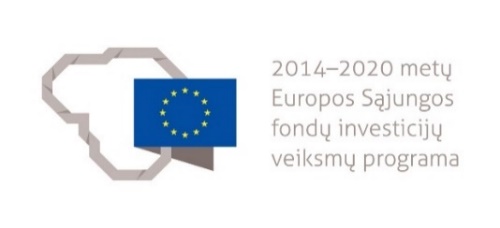 NEFORMALIOJO PROFESINIO MOKYMO PROGRAMA1. PROGRAMOS APIBŪDINIMAS1.1. Programos pavadinimas lietuvių kalba1.2. Programos valstybinis kodas (suteikiamas įregistravus programą)1.3. Švietimo sritis1.4. Švietimo posritis / posričiai1.5. Programos apimtis mokymosi kreditais1.6. Programos apimtis akademinėmis valandomis kontaktiniam darbui, jų pasiskirstymas teoriniam ir praktiniam mokymui1.7. Minimalūs reikalavimai, norint mokytis pagal programą (jeigu nustatyta)1.8. Programoje įgyjamos ar tobulinamos kompetencijos1.9. Papildomi reikalavimai mokymą pagal programą užsakančios ir (ar) mokymą finansuojančios institucijos2. PROGRAMOS TURINYS3. MODULIŲ APRAŠAIModulio pavadinimas – „Bendrosios veiklos statybos objekte vykdymas (dažytojo, plytelių klojėjo)“Modulio pavadinimas – „Statinių paviršių glaistymas ir dažymas rankiniu būdu“ Modulio pavadinimas – „Vertikalių paviršių apdaila plytelėmis ir plytelių dangos remontas“Modulio pavadinimas – „Horizontalių paviršių apdaila plytelėmis ir plytelių dangos remontas“ Programa parengta įgyvendinant Projektą „Suaugusiųjų švietimo sistemos plėtra suteikiant besimokantiems asmenims bendrąsias ir pagrindines kompetencijas“Nr. 09.4.2-ESFA-V-715-01-0002__________________________Remonto ir apdailos darbų neformaliojo profesinio mokymo programaN32073207Architektūra ir statybaStatyba ir statybos inžinerija10 kreditų180 akademinių valandų kontaktiniam darbui, iš kurių 54 akademinės valandos skiriamos teoriniam mokymui, 126 akademinės valandos – praktiniam mokymui.Pagrindinis išsilavinimasKompetencijos pavadinimasKvalifikacijos pavadinimas, lygis pagal Lietuvos kvalifikacijų sandarą, jos valstybinis kodasProfesinio standarto pavadinimas, jo valstybinis kodasSandėliuoti statinio dažymo medžiagas, gaminius ir įrangą.Dažytojas, LTKS IIIStatybos sektoriaus profesinis standartas, PSF01Sandėliuoti plytelių klojimo medžiagas, gaminius ir įrangą.Plytelių klojėjas, LTKS IIIStatybos sektoriaus profesinis standartas, PSF01Paruošti ir sutvarkyti dažytojo darbo vietą.Dažytojas LTKS IIIStatybos sektoriaus profesinis standartas, PSF01Paruošti ir sutvarkyti plytelių klojėjo darbo vietąPlytelių klojėjas, LTKS IIIStatybos sektoriaus profesinis standartas, PSF01Skaityti statinio darbo projektą.Dažytojas LTKS III,Plytelių klojėjas, LTKS IIIStatybos sektoriaus profesinis standartas, PSF01Paruošti dažomus statinio paviršius ir medžiagas.Dažytojas, LTKS IIIStatybos sektoriaus profesinis standartas, PSF01Glaistyti ir šlifuoti statinio dažomus paviršius rankiniu būduDažytojas, LTKS IIIStatybos sektoriaus profesinis standartas, PSF01Dažyti statinio paviršius rankiniu būdu.Dažytojas, LTKS IIIStatybos sektoriaus profesinis standartas, PSF01Paruošti apdailinamą plytelėmis vertikalų paviršių.Plytelių klojėjas, LTKS IIIStatybos sektoriaus profesinis standartas, PSF01Klijuoti plyteles ant vertikalių paviršių.Plytelių klojėjas, LTKS IIIStatybos sektoriaus profesinis standartas, PSF01Remontuoti vertikalių paviršių plytelių dangą.Plytelių klojėjas, LTKS IIIStatybos sektoriaus profesinis standartas, PSF01Paruošti horizontalių paviršių pagrindą plytelių dangai.Plytelių klojėjas, LTKS IIIStatybos sektoriaus profesinis standartas, PSF01Klijuoti plyteles ant horizontalių paviršių.Plytelių klojėjas, LTKS IIIStatybos sektoriaus profesinis standartas, PSF01Remontuoti grindų ir laiptų plytelių dangą.Plytelių klojėjas, LTKS IIIStatybos sektoriaus profesinis standartas, PSF01Jei asmens mokymas yra finansuojamas iš Užimtumo tarnybos lėšų, asmeniui, baigusiam programą yra būtinas įgytų kompetencijų vertinimas.Modulio pavadinimas (valstybinis kodas)Modulio LTKS lygisKompetencija(-os)Kompetencijos(-jų) pasiekimą nurodantys mokymosi rezultataiModulio apimtis mokymosi kreditaisAkademinės valandos kontaktiniam darbuiAkademinės valandos kontaktiniam darbuiAkademinės valandos kontaktiniam darbuiModulio pavadinimas (valstybinis kodas)Modulio LTKS lygisKompetencija(-os)Kompetencijos(-jų) pasiekimą nurodantys mokymosi rezultataiModulio apimtis mokymosi kreditaisTeoriniam mokymuiPraktiniam mokymuiIš visoBendrosios veiklos statybos objekte vykdymas (dažytojo, plytelių klojėjo)IIISandėliuoti statinio dažymo medžiagas, gaminius ir įrangą. Apibūdinti saugaus krovinių perkėlimo ir sandėliavimo reikalavimus. Apibūdinti dažymo medžiagų ir gaminių rūšis, savybes, paskirtį.Sandėliuoti statinio dažymo darbams reikalingas medžiagas, gaminius ir įrangą, laikantis gamintojo reikalavimų ir nepažeidžiant jų kokybės.2122436Bendrosios veiklos statybos objekte vykdymas (dažytojo, plytelių klojėjo)IIISandėliuoti plytelių klojimo medžiagas, gaminius ir įrangą.Apibūdinti saugaus krovinių perkėlimo ir sandėliavimo reikalavimus.Apibūdinti plytelių klojimo medžiagų ir gaminių rūšis, savybes, paskirtį.Sandėliuoti plytelių klojimo darbams reikalingas medžiagas, gaminius ir įrangą, laikantis gamintojo reikalavimų ir nepažeidžiant jų kokybės.2122436Bendrosios veiklos statybos objekte vykdymas (dažytojo, plytelių klojėjo)IIIParuošti ir sutvarkyti dažytojo darbo vietą.Apibūdinti dažytojo asmeninės apsaugos priemones, darbuotojų saugos ir sveikatos, priešgaisrinės saugos, aplinkosaugos reikalavimus.Apibūdinti tvarios statybos principus.Paruošti dažytojo darbo vietą pagal darbuotojų saugos reikalavimus, ergonomikos principus.Apibūdinti saugaus darbo aukštyje reikalavimus.Sumontuoti paaukštinimo įrangą pagal reikalavimus.Sutvarkyti dažytojo darbo vietą ir atliekas.Paruošti dažymo įrangą, priemones, inventorių, įrankius darbui.2122436Bendrosios veiklos statybos objekte vykdymas (dažytojo, plytelių klojėjo)IIIParuošti ir sutvarkyti plytelių klojėjo darbo vietą.Apibūdinti plytelių klojėjo asmenines apsaugos priemones, darbuotojų saugos ir sveikatos, priešgaisrinės saugos, aplinkosaugos reikalavimus. Paruošti plytelių klojėjo darbo vietą pagal darbuotojų saugos reikalavimus, ergonomikos principus.Apibūdinti saugaus darbo aukštyje reikalavimus.Sutvarkyti plytelių klojėjo darbo vietą ir atliekas.Paruošti plytelių klojimo įrangą, priemones, inventorių, įrankius darbui.2122436Bendrosios veiklos statybos objekte vykdymas (dažytojo, plytelių klojėjo)IIISkaityti statinio darbo projektą.Apibūdinti pagrindines techninio brėžinio braižymo taisykles.Apibūdinti statinių klasifikaciją, konstrukcijas, elementus brėžiniuose.Paaiškinti statinio darbo brėžinyje pateiktus duomenis dažymo ir plytelių klijavimo darbų atlikimui.2122436Statinių paviršių glaistymas ir dažymas rankiniu būdu IIIParuošti dažomus statinio paviršius ir medžiagas.Apibūdinti gruntus, glaistus, dažymo, pagalbines medžiagas statinio vidaus dažymo darbams.Išnagrinėti statinio paviršių paruošimo dažymui technologiją.Paruošti dažymui statinio paviršius.3183654Statinių paviršių glaistymas ir dažymas rankiniu būdu IIIGlaistyti ir šlifuoti statinio dažomus paviršius rankiniu būdu.Apibūdinti dažomų statinio paviršių glaistymo ir šlifavimo technologiją.Glaistyti statinio paviršius, naudojant rankinius įrankius.Šlifuoti glaistytą statinio paviršių, naudojant rankinius įrankius.3183654Statinių paviršių glaistymas ir dažymas rankiniu būdu IIIDažyti statinio paviršius rankiniu būdu.Apibūdinti koloristikos principus, taikomus statinio dažymui.Išnagrinėti statinio paviršių dažymo dažų mišiniais technologinį procesą.Parinkti dažymo įrankius pagal dažomo statinio paviršiaus ir dažų tipą.Dažyti rankiniais įrankiais statinio įvairių tipų paviršius ir konstrukcijas.Apibūdinti dažyto statinio paviršiaus defektus, jų atsiradimo priežastis ir pašalinimo būdus.Atlikti dažyto statinio paviršiaus remontą.3183654Vertikalių paviršių apdaila plytelėmis ir plytelių dangos remontas IIIParuošti apdailinamą plytelėmis vertikalų paviršių.Apibūdinti apdailinamų plytelėmis vertikalių paviršių paruošimą.Paruošti apdailinamus plytelėmis pastato vidaus vertikalius paviršius.3183654Vertikalių paviršių apdaila plytelėmis ir plytelių dangos remontas IIIKlijuoti plyteles ant vertikalių paviršių.Apibūdinti plytelių klijavimo ant vertikalių paviršių technologiją.Apdailinti vienetinėmis plytelėmis pastato vidaus vertikalius paviršius.Užpildyti vertikalių paviršių plytelių dangos siūles.3183654Vertikalių paviršių apdaila plytelėmis ir plytelių dangos remontas IIIRemontuoti vertikalių paviršių plytelių dangą.Parinkti plytelių dangos remonto būdą ir medžiagas.Nuardyti remontuojamą plytelių dangą.Užklijuoti naujas plyteles ant remontuojamų vertikalių paviršių.Užpildyti remontuojamos vertikalių paviršių plytelių dangos siūles.3183654Horizontalių paviršių apdaila plytelėmis ir plytelių dangos remontasIIIParuošti horizontalių paviršių pagrindą plytelių dangai.Apibūdinti apdailinamų plytelėmis horizontalių paviršių paruošimą.Įrengti grindų išlyginamąjį sluoksnį.Įrengti grindų hidroizoliaciją šlapiose patalpose, terasose, balkonuose.Paruošti grindų ir laiptų paviršių plytelių klijavimui.2122436Horizontalių paviršių apdaila plytelėmis ir plytelių dangos remontasIIIKlijuoti plyteles ant horizontalių paviršių.Apibūdinti plytelių klijavimo ant horizontalių paviršių technologiją.Parengti plytelių išdėstymo ant horizontalių paviršių planą.Klijuoti vienetines plyteles ant grindų.Klijuoti plyteles ant laiptųUžpildyti horizontalių paviršių plytelių dangos siūles.2122436Horizontalių paviršių apdaila plytelėmis ir plytelių dangos remontasIIIRemontuoti grindų ir laiptų plytelių dangą.Parinkti plytelių dangos remonto būdą ir medžiagas.Nuardyti remontuojamą plytelių dangą.Užklijuoti naujas plyteles ant remontuojamo horizontalaus paviršiaus.Užpildyti remontuojamo horizontalaus paviršiaus plytelių dangos siūles.2122436Valstybinis kodasModulio LTKS lygisIIIIIIApimtis mokymosi kreditais22Asmens pasirengimo mokytis modulyje reikalavimai (jei taikoma)NetaikomaNetaikomaKompetencijosMokymosi rezultataiRekomenduojamas turinys mokymosi rezultatams pasiekti1. Sandėliuoti statinio dažymo medžiagas, gaminius ir įrangą.1.1. Apibūdinti saugaus krovinių perkėlimo ir sandėliavimo reikalavimus.Tema. Saugus krovinių perkėlimas ir sandėliavimas.Saugaus krovinių perkėlimo reikalavimaiSaugaus krovinių sandėliavimo reikalavimai1. Sandėliuoti statinio dažymo medžiagas, gaminius ir įrangą.1.2. Apibūdinti dažymo medžiagų ir gaminių rūšis, savybes, paskirtį.Tema. Dažymo medžiagų klasifikacija, gaminių rūšys, jų paskirtis•	Dažymo medžiagų klasifikacija pagal sudėtį •	 Dažymo medžiagų klasifikacija pagal paskirtįTema. Dažymo medžiagų savybės•	Dažymo medžiagų fizinės, mechaninės ir cheminės savybės•	Dažymo medžiagų technologinės savybėsTema. Rišamosios medžiagos•	Rišamųjų medžiagų klasifikacija pagal paskirtį•	Dažymo mišinių rišamosios medžiagos, jų savybėsTema. Užpildai•	Užpildų klasifikacija pagal paskirtį•	Dažymo mišinių užpildai, jų savybės1. Sandėliuoti statinio dažymo medžiagas, gaminius ir įrangą.1.3 Sandėliuoti statinio dažymo darbams, reikalingas medžiagas, gaminius ir įrangą, laikantis gamintojo reikalavimų ir nepažeidžiant jų kokybės.Tema. Dažymo medžiagų, gaminių, įrangos laikymas statybvietėje•	Dažymo darbams skirtų medžiagų, gaminių ir įrangos sandėliavimas, laikantis gamintojo reikalavimų ir nepažeidžiant jų kokybės2. Sandėliuoti plytelių klojimo medžiagas, gaminius ir įrangą. 2.1. Apibūdinti saugaus krovinių perkėlimo ir sandėliavimo reikalavimus.Tema. Saugus krovinių perkėlimas ir sandėliavimas.•	Saugaus krovinių perkėlimo reikalavimai•	Saugaus krovinių sandėliavimo reikalavimai2. Sandėliuoti plytelių klojimo medžiagas, gaminius ir įrangą. 2.2. Apibūdinti plytelių klojimo medžiagų ir gaminių rūšis, savybes, paskirtį.Tema. Plytelių klijavimo medžiagų klasifikacija, gaminių rūšys, jų paskirtis• Plytelių klijavimo medžiagų klasifikacija pagal sudėtį, paskirtį • Plytelių klijavimo gaminių rūšys ir jų paskirtisTema. Plytelių klijavimo medžiagų savybės•	Plytelių klijavimo medžiagų fizinės, mechaninės ir cheminės savybės•	Plytelių klijavimo medžiagų technologinės savybėsTema. Rišamosios medžiagos•	Plytelių klijavimo mišinių rišamosios medžiagos, jų savybės                                      Tema. Užpildai•	Plytelių klijavimo mišinių užpildai, jų savybės	Tema. Hidroizoliacinės medžiagos•	Statinio hidroizoliacinių medžiagų paskirtis, klasifikacija•	Hidroizoliacinių medžiagų, naudojamų plytelių klijavimo darbams savybės2. Sandėliuoti plytelių klojimo medžiagas, gaminius ir įrangą. 2.3. Sandėliuoti statinio plytelių klojimo darbams, reikalingas medžiagas, gaminius ir įrangą, laikantis gamintojo reikalavimų ir nepažeidžiant jų kokybės.Tema. Plytelių klojimo medžiagų, gaminių, įrangos laikymas statybvietėje•	Plytelių klojimo darbams skirtų medžiagų, gaminių ir įrangos sandėliavimas, laikantis gamintojo reikalavimų ir nepažeidžiant jų kokybės3. Paruošti ir sutvarkyti dažytojo darbo vietą.3.1. Apibūdinti dažytojo asmeninės apsaugos priemones, darbuotojų saugos ir sveikatos, priešgaisrinės saugos, aplinkosaugos reikalavimus.Tema. Dažytojo saugos ir sveikatos reikalavimai statybos objekte•	Bendrieji dažytojo saugos ir sveikatos reikalavimai statybos objekte•	Asmeninės dažytojo apsaugos priemonės ir jų paskirtis•	Kolektyvinės dažytojo saugos priemonės statybos objekte ir jų paskirtis•	Saugos ženklai statybos objekteTema. Priešgaisrinė sauga, elektrosauga dažytojo darbo vietojeTema. Aplinkosaugos reikalavimai3. Paruošti ir sutvarkyti dažytojo darbo vietą.3.2. Apibūdinti tvarios statybos principus.Tema. Tvarios statybos principai ir jų reikšmė statyboje3. Paruošti ir sutvarkyti dažytojo darbo vietą.3.3. Paruošti dažytojo darbo vietą pagal darbuotojų saugos reikalavimus, ergonomikos principus.Tema. Dažytojo darbo vieta Darbo vietos konkrečiam dažytojo technologiniam procesui atlikti paruošimasApdailos medžiagų išdėstymas dažytojo darbo zonoje pagal ergonomikos reikalavimusParuošti dažymo įrangą, priemones, inventorių, įrankius darbui3. Paruošti ir sutvarkyti dažytojo darbo vietą.3.4. Apibūdinti saugaus darbo aukštyje reikalavimus.Tema. Paaukštinimo įrangaPaaukštinimo įrangos klasifikacija pagal medžiagas, tipus, paskirtįPastoliai, jų klasifikacija pagal medžiagas, tipus, paskirtįPastolių montavimo instrukcijaTema. Saugaus darbo aukštyje reikalavimaiSaugaus darbo reikalavimai, montuojant paaukštinimo įrangąDarbuotojų saugos ir sveikatos reikalavimai, dirbant ant paaukštinimo įrangos3. Paruošti ir sutvarkyti dažytojo darbo vietą.3.5. Sumontuoti paaukštinimo įrangą pagal reikalavimus.Tema. Paaukštinimo įrangos surinkimas ir išardymas•	Paaukštinimo įrangos surinkimas•	Paaukštinimo įrangos išardymas ir paruošimas išvežimui 3. Paruošti ir sutvarkyti dažytojo darbo vietą.3.6. Sutvarkyti dažytojo darbo vietą ir atliekas.Tema. Dažytojo darbo vietos sutvarkymas•	Dažytojo darbo įrangos sutvarkymas, baigus darbus•	Dažymo medžiagų sutvarkymas•	Dažymo medžiagų atliekų rūšiavimas ir utilizavimas3. Paruošti ir sutvarkyti dažytojo darbo vietą.3.7. Paruošti dažymo įrangą, priemones, inventorių, įrankius darbui.Tema. Įrankių, priemonių, inventoriaus dažymo darbams paruošimas.Dažymo įrankiai, priemonės, inventorius, jų paskirtis ir paruošimas darbuiDažymo įrankių priežiūra 4. Paruošti ir sutvarkyti plytelių klojėjo darbo vietą.4.1. Apibūdinti plytelių klojėjo asmeninės apsaugos priemones, darbuotojų saugos ir sveikatos, priešgaisrinės saugos, aplinkosaugos reikalavimus.Tema. Plytelių klojėjo saugos ir sveikatos reikalavimai statybos objekte•	Bendrieji plytelių klojėjo saugos ir sveikatos reikalavimai statybos objekte•	Asmeninės plytelių klojėjo apsaugos priemonės ir jų paskirtis•	Kolektyvinės plytelių klojėjo saugos priemonės statybos objekte ir jų paskirtisTema. Priešgaisrinė sauga, elektrosauga plytelių klojėjo darbo vietojeTema. Aplinkosaugos reikalavimai4. Paruošti ir sutvarkyti plytelių klojėjo darbo vietą.4.2. Paruošti plytelių klojėjo darbo vietą pagal darbuotojų saugos reikalavimus, ergonomikos principus.Tema. Plytelių klojėjo darbo vieta•	Darbuotojų saugos reikalavimai plytelių klojėjo darbo vietai•	Darbo vietos konkrečiam plytelių klojėjo technologiniam procesui atlikti paruošimas4. Paruošti ir sutvarkyti plytelių klojėjo darbo vietą.4.3. Apibūdinti saugaus darbo aukštyje reikalavimus.Tema. Paaukštinimo įrangos tipai, atliekant plytelių klijavimo darbus•	Darbui aukštyje skirti įrenginiai ir jų paskirtisTema. Saugaus darbo aukštyje reikalavimai4. Paruošti ir sutvarkyti plytelių klojėjo darbo vietą.4.4. Sutvarkyti plytelių klojėjo darbo vietą ir atliekas.Tema. Plytelių klojėjo darbo vietos sutvarkymas•	Plytelių klojėjo darbo įrangos sutvarkymas, baigus darbus•	Plytelių klojimo medžiagų sutvarkymas•	Plytelių klojimo medžiagų atliekų rūšiavimas ir utilizavimas4. Paruošti ir sutvarkyti plytelių klojėjo darbo vietą.4.5. Paruošti plytelių klojimo įrangą, priemones, inventorių, įrankius darbui.Tema. Plytelių klijavimo įrangos, priemonių, inventoriaus, įrankių paruošimas darbui.Plytelių klijavimo įrankiai, priemonės, inventorius, jų paskirtis ir paruošimas darbui.Plytelių klijavimo įrankių priežiūra5. Skaityti statinio darbo projektą.5.1 Apibūdinti pagrindines techninio brėžinio braižymo taisykles.Tema. Pagrindinės brėžinių braižymo taisyklės•	Brėžinių apipavidalinimo taisyklės•	Brėžinių formatai, linijos, masteliai ir jų parinkimas•	Matmenų žymėjimo brėžiniuose taisyklės ir jų taikymas5. Skaityti statinio darbo projektą.5.2 Apibūdinti statinių klasifikaciją, konstrukcijas, elementus brėžiniuose.Tema. Statiniai, jų rūšys•	Statiniai ir pastatai, jų klasifikacija pagal įvairius požymius•	Pastatų architektūriniai elementaiTema. Pastatų konstrukciniai elementai ir konstrukcinės schemos•	Pastatų konstrukciniai elementai•	Pastatų konstrukcinės schemos5. Skaityti statinio darbo projektą.5.3 Paaiškinti statinio darbo brėžinyje pateiktus duomenis dažymo ir plytelių klijavimo darbų atlikimui.Tema. Pastato statybinių architektūrinių brėžinių charakteristika•	Sutartiniai grafiniai žymėjimai statybiniuose brėžiniuose•	Pastato statybiniai architektūriniai brėžiniai•	Pastato fasado, plano, pjūvio brėžinių skaitymasTema. Pastato darbo projektas•	Pastato darbo projekto sudėtis ir paskirtis•	Pastato apdailos darbų atlikimui darbo projekte pateiktų duomenų paieškaMokymosi pasiekimų vertinimo kriterijai Visos operacijos atliktos pagal technologinį eiliškumą, visi veiksmai ir judesiai darbo metu atlikti pagal ergonomikos reikalavimus, užduotis atlikta laiku ar anksčiau negu nustatyta, dirbta savarankiškai. Medžiagos, technologinė įranga parinkti ir naudoti tikslingai. Darbo vieta paruošta ir sutvarkyta pagal darbuotojų saugos ir sveikatos, priešgaisrinius, atliekų sutvarkymo reikalavimus. Baigus darbą, nuvalyti įrankiai ir likusios medžiagos sudėtos į jų saugojimo vietą.Apibūdinti saugaus apdailos darbams skirtų medžiagų, gaminių perkėlimo reikalavimai, taisyklės. Apibūdintos apdailos darbams atlikti reikalingų medžiagų, gaminių ir įrangos sandėliavimo vietos įrengimo, sandėliavimo taisyklės. Apibūdintos statybos darbams ir remontui naudojamų medžiagų rūšys, jų savybės, paskirtis. Pagal keliamus reikalavimus sandėliuotos dažytojo, darbams atlikti reikalingos medžiagos, gaminiai ir įranga. Pagal keliamus reikalavimus sandėliuotos plytelių klojėjo darbams atlikti reikalingos medžiagos, gaminiai ir įranga.  Apibūdintos dažytojo asmeninės apsaugos priemonės. Apibūdintos plytelių klojėjo asmeninės apsaugos priemonės. Apibūdinti darbuotojų saugos ir sveikatos, priešgaisrinės saugos, aplinkosaugos reikalavimai, tvarios statybos principai Pagal darbų saugos reikalavimus: paruošta dažytojo darbo vieta; paruošti darbui dažytojo, darbo įrankiai, priemonės ir inventorius; išdėstytos medžiagos darbo zonoje; sumontuota paaukštinimo įranga. Pagal darbų saugos reikalavimus: paruošta plytelių klojėjo darbo vieta; paruošti darbui plytelių klojėjo darbo įrankiai, priemonės ir inventorius; išdėstytos medžiagos darbo zonoje.Veikla planuota pagal aukštesnės kvalifikacijos darbuotojo pateiktą užduotį.Apibūdintos techninio brėžinio sudarymo taisyklės, brėžinių privalumai, pastato darbo projekte pateikti duomenys apdailos darbams atlikti.Vartoti tikslūs techniniai ir technologiniai terminai valstybine kalba, bendrauta laikantis darbo etikos principų.Visos operacijos atliktos pagal technologinį eiliškumą, visi veiksmai ir judesiai darbo metu atlikti pagal ergonomikos reikalavimus, užduotis atlikta laiku ar anksčiau negu nustatyta, dirbta savarankiškai. Medžiagos, technologinė įranga parinkti ir naudoti tikslingai. Darbo vieta paruošta ir sutvarkyta pagal darbuotojų saugos ir sveikatos, priešgaisrinius, atliekų sutvarkymo reikalavimus. Baigus darbą, nuvalyti įrankiai ir likusios medžiagos sudėtos į jų saugojimo vietą.Apibūdinti saugaus apdailos darbams skirtų medžiagų, gaminių perkėlimo reikalavimai, taisyklės. Apibūdintos apdailos darbams atlikti reikalingų medžiagų, gaminių ir įrangos sandėliavimo vietos įrengimo, sandėliavimo taisyklės. Apibūdintos statybos darbams ir remontui naudojamų medžiagų rūšys, jų savybės, paskirtis. Pagal keliamus reikalavimus sandėliuotos dažytojo, darbams atlikti reikalingos medžiagos, gaminiai ir įranga. Pagal keliamus reikalavimus sandėliuotos plytelių klojėjo darbams atlikti reikalingos medžiagos, gaminiai ir įranga.  Apibūdintos dažytojo asmeninės apsaugos priemonės. Apibūdintos plytelių klojėjo asmeninės apsaugos priemonės. Apibūdinti darbuotojų saugos ir sveikatos, priešgaisrinės saugos, aplinkosaugos reikalavimai, tvarios statybos principai Pagal darbų saugos reikalavimus: paruošta dažytojo darbo vieta; paruošti darbui dažytojo, darbo įrankiai, priemonės ir inventorius; išdėstytos medžiagos darbo zonoje; sumontuota paaukštinimo įranga. Pagal darbų saugos reikalavimus: paruošta plytelių klojėjo darbo vieta; paruošti darbui plytelių klojėjo darbo įrankiai, priemonės ir inventorius; išdėstytos medžiagos darbo zonoje.Veikla planuota pagal aukštesnės kvalifikacijos darbuotojo pateiktą užduotį.Apibūdintos techninio brėžinio sudarymo taisyklės, brėžinių privalumai, pastato darbo projekte pateikti duomenys apdailos darbams atlikti.Vartoti tikslūs techniniai ir technologiniai terminai valstybine kalba, bendrauta laikantis darbo etikos principų.Reikalavimai mokymui skirtiems metodiniams ir materialiesiems ištekliamsMokymo(si) medžiaga:•	Vadovėliai ir kita mokomoji medžiaga•	Teisės aktai, instrukcijos, reglamentuojantys pastatų apdailos darbus•	Teisės aktai, instrukcijos reglamentuojantys darbuotojų saugos ir sveikatos reikalavimus statybos objekte•	Statybos taisyklės (ST „Apdailos darbai“)Mokymo(si) priemonės:•	Techninės priemonės mokymuisi iliustruoti ir vizualizuoti•	Vaizdinės priemonės, maketai, pavyzdžiai, katalogai•	Pirmosios pagalbos priemonės•	Darbuotojų saugos priemonių pavyzdžiai•	Pastato darbo projekto brėžinių pavyzdžiai•	Kompiuterinės brėžinių sudarymo programos•	Technologinės kortelėsMokymo(si) medžiaga:•	Vadovėliai ir kita mokomoji medžiaga•	Teisės aktai, instrukcijos, reglamentuojantys pastatų apdailos darbus•	Teisės aktai, instrukcijos reglamentuojantys darbuotojų saugos ir sveikatos reikalavimus statybos objekte•	Statybos taisyklės (ST „Apdailos darbai“)Mokymo(si) priemonės:•	Techninės priemonės mokymuisi iliustruoti ir vizualizuoti•	Vaizdinės priemonės, maketai, pavyzdžiai, katalogai•	Pirmosios pagalbos priemonės•	Darbuotojų saugos priemonių pavyzdžiai•	Pastato darbo projekto brėžinių pavyzdžiai•	Kompiuterinės brėžinių sudarymo programos•	Technologinės kortelėsReikalavimai teorinio ir praktinio mokymo vietaiKlasė ar kita mokymui(si) pritaikyta patalpa su techninėmis priemonėmis (kompiuteriu, vaizdo projektoriumi) mokymo(si) medžiagai pateikti.Praktinio mokymo vieta aprūpinta darbo drabužiais, asmeninėmis apsaugos priemonėmis, elektrosaugos, priešgaisrinės apsaugos ženklais statybos vietoje, paaukštinimo įranga, dažytojo, plytelių klojėjo įrankių, įrangos, priemonių pavyzdžiais ir apdailos medžiagomis.Klasė ar kita mokymui(si) pritaikyta patalpa su techninėmis priemonėmis (kompiuteriu, vaizdo projektoriumi) mokymo(si) medžiagai pateikti.Praktinio mokymo vieta aprūpinta darbo drabužiais, asmeninėmis apsaugos priemonėmis, elektrosaugos, priešgaisrinės apsaugos ženklais statybos vietoje, paaukštinimo įranga, dažytojo, plytelių klojėjo įrankių, įrangos, priemonių pavyzdžiais ir apdailos medžiagomis.Kvalifikaciniai ir kompetencijų reikalavimai mokytojams (dėstytojams)Modulį gali vesti mokytojas, turintis:1) Lietuvos Respublikos švietimo įstatyme ir Reikalavimų mokytojų kvalifikacijai apraše, patvirtintame Lietuvos Respublikos švietimo ir mokslo ministro 2014 m. rugpjūčio 29 d. įsakymu Nr. V-774 „Dėl Reikalavimų mokytojų kvalifikacijai aprašo patvirtinimo“, nustatytą išsilavinimą ir kvalifikaciją;2) dažytojo ar plytelių klojėjo, ar lygiavertę kvalifikaciją arba statybos inžinerijos studijų krypties ar lygiavertį išsilavinimą, arba ne mažesnę kaip 3 metų apdailos darbų profesinės veiklos patirtį.Modulį gali vesti mokytojas, turintis:1) Lietuvos Respublikos švietimo įstatyme ir Reikalavimų mokytojų kvalifikacijai apraše, patvirtintame Lietuvos Respublikos švietimo ir mokslo ministro 2014 m. rugpjūčio 29 d. įsakymu Nr. V-774 „Dėl Reikalavimų mokytojų kvalifikacijai aprašo patvirtinimo“, nustatytą išsilavinimą ir kvalifikaciją;2) dažytojo ar plytelių klojėjo, ar lygiavertę kvalifikaciją arba statybos inžinerijos studijų krypties ar lygiavertį išsilavinimą, arba ne mažesnę kaip 3 metų apdailos darbų profesinės veiklos patirtį.Valstybinis kodasModulio LTKS lygisIIIIIIApimtis mokymosi kreditais33Asmens pasirengimo mokytis modulyje reikalavimai (jei taikoma)NetaikomaNetaikomaKompetencijosMokymosi rezultataiRekomenduojamas turinys mokymosi rezultatams pasiekti1. Paruošti dažomus statinio paviršius ir medžiagas.1.1 Apibūdinti gruntus, glaistus, dažymo, pagalbines medžiagas statinio vidaus dažymo darbams.Tema. Gruntų ir glaistų, skirtų statinio vidaus dažymo darbams, klasifikacija, rūšys, savybės•	Gruntų, skirtų statinio vidaus darbams, klasifikacija•	Gruntų savybės•	Glaistų, skirtų statinio vidaus darbams, klasifikacija•	Glaistų savybės•	Grunto bei glaisto parinkimo įvairiems dažomiems statinio paviršiams principaiTema. Dažų mišinių, skirtų statinių vidaus darbams, klasifikacija, rūšys bei savybės•	Pagrindiniai dažymo medžiagų komponentai, jų įtaką dažymo medžiagų savybėms•	Dažų mišinių, skirtų statinio vidaus  dažymo darbams, klasifikacija•	Dažų mišinių savybės ir jų įtaka dažų kokybei•	Vandeninių dažų mišinių rūšys, savybės bei panaudojimo galimybės•	Nevandeninių dažų mišinių rūšys, savybės bei panaudojimo galimybės•	Dažų mišinių, skirtų įvairiems dažomiems statinio paviršiams, parinkimo principai•	Dažymo medžiagų ženklinimo simboliaiTema. Pagalbinių medžiagų, skirtų statinio vidaus dažymo darbams, rūšys bei savybės•	Dažomų statinio paviršių plovimo ir valymo medžiagos•	Sandarinimo medžiagų rūšys, savybės bei panaudojimo galimybės1. Paruošti dažomus statinio paviršius ir medžiagas.1.2. Išnagrinėti statinio paviršių paruošimo dažymui technologiją.Tema. Pirminio paviršių apdorojimo operacijos•	Senų dažų pašalinimo būdai, įrankiai ir priemonės jiems atlikti•	Gruntavimo paskirtis ir grunto parinkimo principai•	Glaistymo paskirtis ir glaisto parinkimo principaiTema. Naujų statinio paviršių paruošimo dažymui technologija•	Naujų tinkuotų statinio paviršių paruošimo dažymui technologinis procesas•	Naujų mūrinių statinio paviršių paruošimo dažymui technologinis procesas•	Naujų gipskartonio plokščių paruošimo dažymui technologinis procesasTema. Anksčiau apdorotų statinio paviršių paruošimo dažymui technologija•	Anksčiau dažytų (apklijuotų apmušalais) tinkuotų ir mūrinių statinio paviršių paruošimo dažymui technologinis procesas•	Anksčiau dažytų gipskartonio plokščių paruošimo dažymui technologinis procesas1. Paruošti dažomus statinio paviršius ir medžiagas.1.3 Paruošti dažymui statinio paviršius.Tema. Naujų statinio paviršių paruošimas dažymui•	Grunto, glaisto ir kitų pagalbinių medžiagų, skirtų naujų statinio paviršių paruošimui dažymui, parinkimas•	Įrankių, skirtų naujų statinio paviršių paruošimui dažymui, parinkimas•	Naujai tinkuoto statinio paviršiaus paruošimas dažymui, laikantis technologinio proceso nuoseklumo•	Naujų gipskartonio plokščių paruošimas dažymui, laikantis technologinio proceso nuoseklumoTema. Anksčiau apdorotų statinio paviršių paruošimas dažymui•	Anksčiau apdoroto statinio paviršiaus būklės įvertinimas•	Medžiagų ir įrankių, skirtų anksčiau apdorotų statinio paviršių paruošimui dažyti, parinkimas•	Anksčiau apdoroto tinkuoto statinio paviršiaus paruošimas dažymui, laikantis technologinio proceso nuoseklumo•	Anksčiau apdorotų gipskartonio plokščių paruošimas dažymui, laikantis technologinio proceso nuoseklumo2. Glaistyti ir šlifuoti statinio dažomus paviršius rankiniu būdu2.1. Apibūdinti dažomų statinio paviršių glaistymo ir šlifavimo technologiją.Tema. Statinio paviršių glaistymo technologija•	Glaistymo proceso esmė•	Rankiniai įrankiai, skirti statinio paviršių glaistymui•	Tinkuotų ir betoninių statinio paviršių glaistymo technologinis procesas•	Vidinių ir išorinių kampų apsauginių profilių tvirtinimo technologinis procesasTema. Statinio paviršių šlifavimo technologija•	Šlifavimo medžiagos, priemonės bei rankiniai įrankiai•	Glaistytų statinio paviršių šlifavimo technologinis procesas2. Glaistyti ir šlifuoti statinio dažomus paviršius rankiniu būdu2.2 Glaistyti statinio paviršius, naudojant rankinius įrankius.Tema. Statinio paviršių glaistymas rankiniais įrankiais•	Medžiagų ir įrankių, skirtų statinio paviršių glaistymui, parinkimas•	Kampų apsauginių profilių tvirtinimas•	Tinkuoto, betoninio statinio paviršiaus glaistymas, laikantis technologinio proceso nuoseklumo•	Gipskartonio plokščių paviršių glaistymas.2. Glaistyti ir šlifuoti statinio dažomus paviršius rankiniu būdu2.3 Šlifuoti glaistytą statinio paviršių, naudojant rankinius įrankius.Tema. Glaistytų statinio paviršių šlifavimas rankiniais įrankiais•	Medžiagų ir įrankių, skirtų glaistytų statinio paviršių šlifavimui, parinkimas•	Individualių apsaugos priemonių parinkimas•	Glaistyto statinio paviršiaus šlifavimas3. Dažyti statinio paviršius rankiniu būdu.3.1 Apibūdinti koloristikos principus, taikomus statinio dažymui.Tema. Koloristikos principai•	Spalvų simbolika interjere ir jų panaudojimas•	Pagrindiniai spalvų derinimo interjere principai (harmonija, panašūs tonai, kontrastas)•	Spalvų parinkimo principai ir kriterijai3. Dažyti statinio paviršius rankiniu būdu.3. Išnagrinėti statinio paviršių dažymo dažų mišiniais technologinį procesą.Tema. Statinio paviršių dažymo vandeniniais dažų mišiniais technologija•	Statinio paviršių dažymo kalkiniais dažais technologinis procesas•	Statinio paviršių dažymo silikatiniais dažais technologinis procesas•	Statinio paviršių dažymo vandens dispersiniais dažais technologinis procesasTema. Statinio paviršių dažymo nevandeniniais dažų mišiniais technologija3. Dažyti statinio paviršius rankiniu būdu.3.3 Parinkti dažymo įrankius pagal dažomo statinio paviršiaus ir dažų tipą.Tema. Dažymo įrankiai•	Teptukų rūšys ir parinkimas įvairiems dažomiems statinio paviršiams•	Volelių rūšys pagal darbinio kailiuko medžiagą ir tinkamumą tam tikram dažų tipuiTema. Pagalbinės dažymo priemonės ir inventorius•	Dažymo mentelės•	Apsauginės dažymo juostelės ir jų savybės•	Pagalbinės priemonės bei inventorius, padedantis našiau ir kokybiškiau atlikti dažymo darbusTema. Dažymo įrankių ir priemonių priežiūra•	Teptukų priežiūros reikalavimai•	Volelių priežiūros reikalavimai3. Dažyti statinio paviršius rankiniu būdu.3.4 Dažyti rankiniais įrankiais statinio įvairių tipų paviršius ir konstrukcijas.Tema. Statinio paviršių dažymas rankiniais įrankiais•	Įrankių bei priemonių parinkimas pagal dažomą statinio paviršiaus ir dažų tipą•	Dažų mišinio kiekio paskaičiavimas•	Dažų mišinio paruošimas•	Lubų dažymas, laikantis technologinio proceso reikalavimų•	Sienų dažymas, laikantis technologinio proceso reikalavimų•	Langų ir durų dažymas, laikantis technologinio proceso nuoseklumo•	Radiatorių dažymas, laikantis technologinio proceso reikalavimų3. Dažyti statinio paviršius rankiniu būdu.3.5 Apibūdinti dažyto statinio paviršiaus defektus, jų atsiradimo priežastis ir pašalinimo būdus.Tema. Dažyto statinio paviršiaus defektai•	Pagrindinės dažymo defektų atsiradimo priežasčių grupės•	Dažyto paviršiaus defektai, jų atsiradimo priežastys, pašalinimo būdai•	Specifinės dažomo paviršiaus problemos (nikotino, vandens dėmės, suodžiai, ilgą laiką nedažyti, nestabilūs paviršiai) ir jų sprendimo būdai3. Dažyti statinio paviršius rankiniu būdu.3.6 Atlikti dažyto statinio paviršiaus remontą.Tema. Dažyto statinio paviršiaus remontas•	Dažyto statinio paviršiaus defektų nustatymas•	Defektų pašalinimasMokymosi pasiekimų vertinimo kriterijai Visos operacijos atliktos pagal technologinį eiliškumą, visi veiksmai ir judesiai atlikti pagal ergonomikos reikalavimus, užduotis atlikta laiku ar anksčiau negu nustatyta, dirbta savarankiškai. Medžiagos, technologinė įranga parinkti ir naudoti tikslingai. Darbo vieta paruošta ir sutvarkyta pagal darbuotojų saugos ir sveikatos, priešgaisrinius, atliekų sutvarkymo reikalavimus. Baigus darbą, nuvalyti įrankiai ir likusios medžiagos sudėtos į jų saugojimo vietą.Išnagrinėta dažymo medžiagų sudėtis, apibūdintos statinių paviršių paruošimui dažymui ir paviršių dažymui naudojamos medžiagos, jų klasifikacija, savybės, paskirtis. Apibūdinti statinių įvairių paviršių paruošimo dažymui darbai. Laikantis technologinio proceso, dažymo darbų saugos ir sveikatos, kokybės reikalavimų atlikti statinių įvairių paviršių paruošimo dažymui darbai, paruošti glaistymo ir tonuoti vandeninių bei nevandeninių dažų mišiniai.Apibūdinta statinių įvairių paviršių glaistymo ir šlifavimo rankiniu būdu technologija. Apibūdintos glaistymo ir šlifavimo rankiniu būdu priemonės bei įrankiai, jų parinkimo principai. Laikantis technologinio proceso, dažymo darbų saugos ir sveikatos, kokybės reikalavimų, rankiniais įrankiais nuglaistyti ir nušlifuoti įvairūs glaistyti statinio paviršiai. Parinkti pagal dažomo paviršiaus ir dažų tipą rankiniai dažymo įrankiai, pagalbinės priemonės, inventorius. Išnagrinėta statinio paviršių dažymo rankiniais įrankiais įvairiais dažų mišiniais, fasadų dažymo technologija. Apibūdinti pagrindiniai spalvų parinkimo kriterijai, derinimo interjere principai, paaiškintos dažymo darbų galimybės žiemos metu. Laikantis technologinio proceso, dažymo darbų saugos ir sveikatos, kokybės reikalavimų rankiniais įrankiais nudažytos lubos, sienos, langai, durys, radiatoriai.Apibūdinti galimi dažyto paviršiaus defektai, paaiškintos jų atsiradimo priežastys ir pašalinimo būdai. Atliktas dažyto paviršiaus remontas.Veikla planuota pagal aukštesnės kvalifikacijos darbuotojo pateiktą užduotį. Atliktas darbų kiekio, medžiagų sąnaudų skaičiavimas rankiniu būdu ir naudojant kompiuterines programas. Naudojantis pastato darbo projektu surasta informacija reikalingo technologinio proceso atlikimui.Vartoti tikslūs techniniai ir technologiniai terminai valstybine kalba, bendrauta laikantis darbo etikos principų.Visos operacijos atliktos pagal technologinį eiliškumą, visi veiksmai ir judesiai atlikti pagal ergonomikos reikalavimus, užduotis atlikta laiku ar anksčiau negu nustatyta, dirbta savarankiškai. Medžiagos, technologinė įranga parinkti ir naudoti tikslingai. Darbo vieta paruošta ir sutvarkyta pagal darbuotojų saugos ir sveikatos, priešgaisrinius, atliekų sutvarkymo reikalavimus. Baigus darbą, nuvalyti įrankiai ir likusios medžiagos sudėtos į jų saugojimo vietą.Išnagrinėta dažymo medžiagų sudėtis, apibūdintos statinių paviršių paruošimui dažymui ir paviršių dažymui naudojamos medžiagos, jų klasifikacija, savybės, paskirtis. Apibūdinti statinių įvairių paviršių paruošimo dažymui darbai. Laikantis technologinio proceso, dažymo darbų saugos ir sveikatos, kokybės reikalavimų atlikti statinių įvairių paviršių paruošimo dažymui darbai, paruošti glaistymo ir tonuoti vandeninių bei nevandeninių dažų mišiniai.Apibūdinta statinių įvairių paviršių glaistymo ir šlifavimo rankiniu būdu technologija. Apibūdintos glaistymo ir šlifavimo rankiniu būdu priemonės bei įrankiai, jų parinkimo principai. Laikantis technologinio proceso, dažymo darbų saugos ir sveikatos, kokybės reikalavimų, rankiniais įrankiais nuglaistyti ir nušlifuoti įvairūs glaistyti statinio paviršiai. Parinkti pagal dažomo paviršiaus ir dažų tipą rankiniai dažymo įrankiai, pagalbinės priemonės, inventorius. Išnagrinėta statinio paviršių dažymo rankiniais įrankiais įvairiais dažų mišiniais, fasadų dažymo technologija. Apibūdinti pagrindiniai spalvų parinkimo kriterijai, derinimo interjere principai, paaiškintos dažymo darbų galimybės žiemos metu. Laikantis technologinio proceso, dažymo darbų saugos ir sveikatos, kokybės reikalavimų rankiniais įrankiais nudažytos lubos, sienos, langai, durys, radiatoriai.Apibūdinti galimi dažyto paviršiaus defektai, paaiškintos jų atsiradimo priežastys ir pašalinimo būdai. Atliktas dažyto paviršiaus remontas.Veikla planuota pagal aukštesnės kvalifikacijos darbuotojo pateiktą užduotį. Atliktas darbų kiekio, medžiagų sąnaudų skaičiavimas rankiniu būdu ir naudojant kompiuterines programas. Naudojantis pastato darbo projektu surasta informacija reikalingo technologinio proceso atlikimui.Vartoti tikslūs techniniai ir technologiniai terminai valstybine kalba, bendrauta laikantis darbo etikos principų.Reikalavimai mokymui skirtiems metodiniams ir materialiesiems ištekliamsMokymo(si) medžiaga:•	Vadovėliai ir kita mokomoji medžiaga•	Teisės aktai, reglamentuojantys pastatų apdailos darbus•	Teisės aktai, instrukcijos reglamentuojantys darbuotojų saugos ir sveikatos reikalavimus statybos objekte•	Statybos taisyklės (ST „Apdailos darbai“)Mokymo(si) priemonės:•	Techninės priemonės mokymuisi iliustruoti, vizualizuoti•	Vaizdinės priemonės, maketai, pavyzdžiai, katalogai•	Darbuotojų saugos priemonių pavyzdžiai•	Technologinės kortelėsMokymo(si) medžiaga:•	Vadovėliai ir kita mokomoji medžiaga•	Teisės aktai, reglamentuojantys pastatų apdailos darbus•	Teisės aktai, instrukcijos reglamentuojantys darbuotojų saugos ir sveikatos reikalavimus statybos objekte•	Statybos taisyklės (ST „Apdailos darbai“)Mokymo(si) priemonės:•	Techninės priemonės mokymuisi iliustruoti, vizualizuoti•	Vaizdinės priemonės, maketai, pavyzdžiai, katalogai•	Darbuotojų saugos priemonių pavyzdžiai•	Technologinės kortelėsReikalavimai teorinio ir praktinio mokymo vietaiKlasė ar kita mokymui(si) pritaikyta patalpa su techninėmis priemonėmis (kompiuteris, vaizdo projektorius) mokymo(si) medžiagai pateikti.Praktinio mokymo vieta, aprūpinta darbo drabužiais, asmeninėmis apsaugos priemonėmis, dažytojo rankiniais darbo įrankiais, įranga ir inventoriumi; statinių paviršių glaistymui bei dažymui rankiniu būdu reikalingomis medžiagomis (paviršių paruošimo dažyti, glaistymo, dažymo medžiagos); statinių paviršių glaistymui bei dažymui rankiniu būdu reikalingais mechanizmais (techniniu statybiniu fenu, aukšto slėgio plovimo įranga, elektriniu seno tinko, dažų bei glaisto šlifuokliu, elektriniu gręžtuvu, dažų maišytuvu).Klasė ar kita mokymui(si) pritaikyta patalpa su techninėmis priemonėmis (kompiuteris, vaizdo projektorius) mokymo(si) medžiagai pateikti.Praktinio mokymo vieta, aprūpinta darbo drabužiais, asmeninėmis apsaugos priemonėmis, dažytojo rankiniais darbo įrankiais, įranga ir inventoriumi; statinių paviršių glaistymui bei dažymui rankiniu būdu reikalingomis medžiagomis (paviršių paruošimo dažyti, glaistymo, dažymo medžiagos); statinių paviršių glaistymui bei dažymui rankiniu būdu reikalingais mechanizmais (techniniu statybiniu fenu, aukšto slėgio plovimo įranga, elektriniu seno tinko, dažų bei glaisto šlifuokliu, elektriniu gręžtuvu, dažų maišytuvu).Kvalifikaciniai ir kompetencijų reikalavimai mokytojams (dėstytojams)Modulį gali vesti mokytojas, turintis:1) Lietuvos Respublikos švietimo įstatyme ir Reikalavimų mokytojų kvalifikacijai apraše, patvirtintame Lietuvos Respublikos švietimo ir mokslo ministro 2014 m. rugpjūčio 29 d. įsakymu Nr. V-774 „Dėl Reikalavimų mokytojų kvalifikacijai aprašo patvirtinimo“, nustatytą išsilavinimą ir kvalifikaciją;2) dažytojo ar lygiavertę kvalifikaciją arba statybos inžinerijos studijų krypties ar lygiavertį išsilavinimą, arba ne mažesnę kaip 3 metų apdailos darbų profesinės veiklos patirtį.Modulį gali vesti mokytojas, turintis:1) Lietuvos Respublikos švietimo įstatyme ir Reikalavimų mokytojų kvalifikacijai apraše, patvirtintame Lietuvos Respublikos švietimo ir mokslo ministro 2014 m. rugpjūčio 29 d. įsakymu Nr. V-774 „Dėl Reikalavimų mokytojų kvalifikacijai aprašo patvirtinimo“, nustatytą išsilavinimą ir kvalifikaciją;2) dažytojo ar lygiavertę kvalifikaciją arba statybos inžinerijos studijų krypties ar lygiavertį išsilavinimą, arba ne mažesnę kaip 3 metų apdailos darbų profesinės veiklos patirtį.Valstybinis kodasModulio LTKS lygisIIIIIIApimtis mokymosi kreditais33Asmens pasirengimo mokytis modulyje reikalavimai (jei taikoma)NetaikomaNetaikomaKompetencijosMokymosi rezultataiRekomenduojamas turinys mokymosi rezultatams pasiekti1. Paruošti apdailinamą plytelėmis vertikalų paviršių.1.1. Apibūdinti apdailinamų plytelėmis vertikalių paviršių paruošimą.Tema. Medžiagos vertikalių paviršių, apdailinamų plytelėmis, paruošimui•	Medžiagos pastato vidaus vertikaliems paviršiams paruošti, jų paskirtis ir savybės•	Medžiagos fasadų paviršiams paruošti, jų paskirtis ir savybėsTema. Įrankiai, įranga ir inventorius vertikalių paviršių, apdailinamų plytelėmis, paruošimui•	Paviršių tikrinimo, lyginimo, nuvalymo įrankiai, įranga ir inventorius, jų paskirtisTema. Pastato vidaus vertikalių paviršių paruošimo apdailai plytelėmis technologija•	Reikalavimai pastato vidaus vertikaliems paviršiams, apdailinamiems plytelėmis•	Pastato vidaus vertikalių paviršių, apdailinamų plytelėmis, sandara•	Naujų ir anksčiau apdorotų mūrinių, betoninių, gipsinių paviršių paruošimo technologinis procesas•	Didesnio drėgnumo paviršių paruošimas apdailai plytelėmis1. Paruošti apdailinamą plytelėmis vertikalų paviršių.1.2. Paruošti apdailinamus plytelėmis pastato vidaus vertikalius paviršius.Tema. Pastato vidaus vertikalių paviršių paruošimas apdailai plytelėmis•	Pastato vidaus vertikalių paviršių būklės patikrinimas•	Medžiagų vertikaliems paviršiams paruošti parinkimas ir paruošimas naudojimui•	Įrankių, priemonių vertikalių paviršių paruošimui parinkimas•	Mūrinių, betoninių, gipso kartono, tinkuotų vertikalių paviršių paruošimas apdailai plytelėmis, laikantis technologinio proceso nuoseklumo2. Klijuoti plyteles ant vertikalių paviršių.2.1. Apibūdinti plytelių klijavimo ant vertikalių paviršių technologiją.Tema. Medžiagos vidaus vertikalių paviršių apdailai plytelėmis•	Apdailos plytelių klasifikacija pagal žaliavas ir gamybos būdą•	Pagrindinės apdailos plytelių techninės charakteristikos•	Keraminių plytelių rūšys,•	Mozaikinių plytelių rūšys•	Plytelių tvirtinamosios medžiagos ir jų paskirtis•	Plytelių dangos siūlių užpildymo ir sandarinimo medžiagos•	Plytelių dangos valymo ir priežiūros medžiagos•	Papildomi plytelių dangos apdailos elementaiTema. Įrankiai, įranga ir inventorius plytelių klijavimui•	Plytelių klijavimo įrankiai ir inventorius, jų paskirtis•	Plytelių pjovimo rankiniai bei elektriniai įrankiai, darbo su šiais įrankiais taisyklėsTema. Plytelių klijavimo ant vertikalių vidaus paviršių technologija•	Plytelių klijavimo ant vertikalių paviršių būdai•	Plytelių dydžių ir raštų derinimas•	Reikalavimai plytelių išdėstymui ant vertikalių pastato vidaus paviršių•	Vertikalių vidaus paviršių žymėjimas•	Vienetinių plytelių klijavimo ant vidaus vertikalių paviršių (sienų, pertvarų, kolonų, angokraščių) technologinis procesas•	Mozaikinių plytelių klijavimo ant lygių ir lenktų vertikalių paviršių technologinis procesas•	Kokybės reikalavimai paviršių apdailai plytelėmisTema. Siūlių formavimo ir užpildymo technologija•	Priemonės siūlių pločiui formuoti, jų parinkimas•	Siūlių formavimo ir užpildymo technologinis procesasTema. Plytelių dangos valymas ir priežiūraTema. Plytelių dangos defektai•	Plytelių dangos defektai ir jų atsiradimo priežastys•	Plytelių dangos remonto technologinis procesas2. Klijuoti plyteles ant vertikalių paviršių.2.2. Apdailinti vienetinėmis plytelėmis pastato vidaus vertikalius paviršius.Tema. Vienetinių plytelių klijavimas ant pastato vidaus vertikalių paviršių•	Plytelių klijavimo ant vertikalių paviršių būdo parinkimas•	Plytelių parinkimas pagal apdailinamus vidaus vertikalius paviršius•	Klijų pagal naudojamas plyteles parinkimas ir paruošimas•	Dantytos glaistyklės plytelių klijavimui parinkimas•	Priemonės siūlių pločio formavimui parinkimas•	Vienetinių plytelių klijavimas ant pastato vidaus vertikalių paviršių (sienų, pertvarų, kolonų, angokraščių), laikantis technologinio proceso nuoseklumo ir plytelių išdėstymo plano2. Klijuoti plyteles ant vertikalių paviršių.2.3. Užpildyti vertikalių paviršių plytelių dangos siūles.Tema. Plytelių dangos siūlių glaistymas ir formavimas•	Siūlių glaistymo, sandarinimo medžiagų parinkimas pagal naudojimo vietą ir jų paruošimas•	Įrankių, priemonių siūlių užpildymui ir formavimui parinkimas•	Siūlių tarp plytelių glaistymas, laikantis technologinio proceso nuoseklumo•	Plytelėmis apdailinto paviršiaus valymas•	Siūlių sandarinimas hermetiko pistoletu3. Remontuoti vertikalių paviršių plytelių dangą.3.1. Parinkti plytelių dangos remonto būdą ir medžiagas.Tema. Plytelių dangos remonto būdai ir medžiagų parinkimas•	Plytelių dangos remonto būdo parinkimas, atsižvelgiant į remonto apimtį•	Medžiagų plytelių dangos remontui, įvertinant esamą plytelių dangą, parinkimas3. Remontuoti vertikalių paviršių plytelių dangą.3. Nuardyti remontuojamą plytelių dangą.Tema. Remontuojamos plytelių dangos nuardymas•	Remontuojamos plytelių dangos nuardymo būdo parinkimas•	Remontuojamos plytelių dangos nuardymas3. Remontuoti vertikalių paviršių plytelių dangą.3.3. Užklijuoti naujas plyteles ant remontuojamų vertikalių paviršių.Tema. Plytelių klijavimas ant remontuojamo vertikalaus paviršiaus•	Remontuojamų vertikalių paviršių paruošimas•	Naujų plytelių klijavimas remontuojamoje vietoje3. Remontuoti vertikalių paviršių plytelių dangą.3.4. Užpildyti remontuojamos vertikalių paviršių plytelių dangos siūles.Tema. Remontuojamos plytelių dangos siūlių užpildymasMokymosi pasiekimų vertinimo kriterijai Visos operacijos atliktos pagal technologinį eiliškumą, visi veiksmai ir judesiai atlikti pagal ergonomikos reikalavimus, užduotis atlikta laiku ar anksčiau negu nustatyta, dirbta savarankiškai. Medžiagos, technologinė įranga parinkti ir naudoti tikslingai. Darbo vieta paruošta ir sutvarkyta pagal darbuotojų saugos ir sveikatos, priešgaisrinius, atliekų sutvarkymo reikalavimus. Baigus darbą, nuvalyti įrankiai ir likusios medžiagos sudėtos į jų saugojimo vietą.Apibūdintos pastato vidaus vertikalių paviršių paruošimo medžiagos, jų savybės ir paskirtis. Apibūdinta pastato vidaus vertikalių paviršių paruošimo įranga, jos panaudojimo sritys. Vadovaujantis gamintojo instrukcijomis, paruoštos plytelių klojimo darbams naudojamos medžiagos, priemonės. Apibūdinta naujų ir anksčiau apdorotų mūrinių, betoninių, gipsinių pastato vidaus vertikalių paviršių paruošimo technologija. Laikantis technologinio proceso, plytelių klojimo darbų saugos ir sveikatos, kokybės reikalavimų atlikti paviršių paruošimo darbai: paviršių patikrinimas, lyginimas, gruntavimas, hidroizoliavimas.Apibūdintos plytelių klojimo ant pastato vidaus  vertikalių paviršių medžiagos, jų savybės, paskirtis ir parinkimo principai. Apibūdinta plytelių klijavimo ant pastato vidaus vertikalių paviršių įranga, jos panaudojimo sritys. Apibūdinta plytelių klijavimo ant sienų, kolonų, pastato vidaus ir išorės vertikalių paviršių technologija. Laikantis technologinio proceso, plytelių klojimo darbų saugos ir sveikatos, kokybės reikalavimų, atlikti plytelių klijavimo darbai: nužymėtas vertikalus paviršius, suklijuotos keraminės ir mozaikinės plytelės, suformuotos ir užpildytos siūlės tarp plytelių.Nustatyti plytelių dangos defektai, apibūdintos jų atsiradimo priežastys ir pašalinimo būdai. Apibūdintos plytelių dangos remontui naudojamos medžiagos ir jų savybės, naudojama įranga, technologija. Laikantis technologinio proceso, plytelių klojimo darbų saugos ir sveikatos, kokybės reikalavimų, atlikti plytelių dangos remonto darbai.Vartoti tikslūs techniniai ir technologiniai terminai valstybine kalba, bendrauta laikantis darbo etikos principų.Visos operacijos atliktos pagal technologinį eiliškumą, visi veiksmai ir judesiai atlikti pagal ergonomikos reikalavimus, užduotis atlikta laiku ar anksčiau negu nustatyta, dirbta savarankiškai. Medžiagos, technologinė įranga parinkti ir naudoti tikslingai. Darbo vieta paruošta ir sutvarkyta pagal darbuotojų saugos ir sveikatos, priešgaisrinius, atliekų sutvarkymo reikalavimus. Baigus darbą, nuvalyti įrankiai ir likusios medžiagos sudėtos į jų saugojimo vietą.Apibūdintos pastato vidaus vertikalių paviršių paruošimo medžiagos, jų savybės ir paskirtis. Apibūdinta pastato vidaus vertikalių paviršių paruošimo įranga, jos panaudojimo sritys. Vadovaujantis gamintojo instrukcijomis, paruoštos plytelių klojimo darbams naudojamos medžiagos, priemonės. Apibūdinta naujų ir anksčiau apdorotų mūrinių, betoninių, gipsinių pastato vidaus vertikalių paviršių paruošimo technologija. Laikantis technologinio proceso, plytelių klojimo darbų saugos ir sveikatos, kokybės reikalavimų atlikti paviršių paruošimo darbai: paviršių patikrinimas, lyginimas, gruntavimas, hidroizoliavimas.Apibūdintos plytelių klojimo ant pastato vidaus  vertikalių paviršių medžiagos, jų savybės, paskirtis ir parinkimo principai. Apibūdinta plytelių klijavimo ant pastato vidaus vertikalių paviršių įranga, jos panaudojimo sritys. Apibūdinta plytelių klijavimo ant sienų, kolonų, pastato vidaus ir išorės vertikalių paviršių technologija. Laikantis technologinio proceso, plytelių klojimo darbų saugos ir sveikatos, kokybės reikalavimų, atlikti plytelių klijavimo darbai: nužymėtas vertikalus paviršius, suklijuotos keraminės ir mozaikinės plytelės, suformuotos ir užpildytos siūlės tarp plytelių.Nustatyti plytelių dangos defektai, apibūdintos jų atsiradimo priežastys ir pašalinimo būdai. Apibūdintos plytelių dangos remontui naudojamos medžiagos ir jų savybės, naudojama įranga, technologija. Laikantis technologinio proceso, plytelių klojimo darbų saugos ir sveikatos, kokybės reikalavimų, atlikti plytelių dangos remonto darbai.Vartoti tikslūs techniniai ir technologiniai terminai valstybine kalba, bendrauta laikantis darbo etikos principų.Reikalavimai mokymui skirtiems metodiniams ir materialiesiems ištekliamsMokymo(si) medžiaga:Vadovėliai ir kita mokomoji medžiagaTeisės aktai, instrukcijos, reglamentuojantys pastatų apdailos darbusTeisės aktai, instrukcijos reglamentuojantys darbuotojų saugos ir sveikatos reikalavimus statybos objekteStatybos taisyklės (ST „Apdailos darbai“)Mokymo(si) priemonės:Techninės priemonės mokymuisi iliustruoti ir vizualizuotiVaizdinės priemonės, maketai, pavyzdžiai, katalogaiPirmosios pagalbos priemonėsDarbuotojų saugos priemonių pavyzdžiaiPastato darbo projekto brėžinių pavyzdžiaiTechnologinės kortelėsMokymo(si) medžiaga:Vadovėliai ir kita mokomoji medžiagaTeisės aktai, instrukcijos, reglamentuojantys pastatų apdailos darbusTeisės aktai, instrukcijos reglamentuojantys darbuotojų saugos ir sveikatos reikalavimus statybos objekteStatybos taisyklės (ST „Apdailos darbai“)Mokymo(si) priemonės:Techninės priemonės mokymuisi iliustruoti ir vizualizuotiVaizdinės priemonės, maketai, pavyzdžiai, katalogaiPirmosios pagalbos priemonėsDarbuotojų saugos priemonių pavyzdžiaiPastato darbo projekto brėžinių pavyzdžiaiTechnologinės kortelėsReikalavimai teorinio ir praktinio mokymo vietaiKlasė ar kita mokymui(si) pritaikyta patalpa su techninėmis priemonėmis (kompiuteriu, vaizdo projektoriumi) mokymo(si) medžiagai pateikti.Praktinio mokymo vieta aprūpinta darbo drabužiais, asmeninėmis apsaugos priemonėmis, plytelių klojėjo darbo įrankiais, įranga ir inventoriumi; vertikalių paviršių apdailai plytelėmis ir remontui reikalingomis medžiagomis (plytelėmis, paviršių, apdailinamų plytelėmis, lyginimo, gruntavimo, izoliavimo, plytelių klijavimo, siūlių užpildymo ir sandarinimo, plytelių dangos valymo ir priežiūros medžiagomis); vertikalių paviršių apdailai plytelėmis ir remontui reikalinga įranga (matavimo ir kokybės tikrinimo prietaisais, paviršiaus valymo, lyginimo, drėkinimo, gruntavimo ir kitais paviršių paruošimo įrankiais, rankiniais įrankiais ir įranga plytelėms apdoroti, pjaustyti, klijuoti, skiediniams ir klijams paruošti).Klasė ar kita mokymui(si) pritaikyta patalpa su techninėmis priemonėmis (kompiuteriu, vaizdo projektoriumi) mokymo(si) medžiagai pateikti.Praktinio mokymo vieta aprūpinta darbo drabužiais, asmeninėmis apsaugos priemonėmis, plytelių klojėjo darbo įrankiais, įranga ir inventoriumi; vertikalių paviršių apdailai plytelėmis ir remontui reikalingomis medžiagomis (plytelėmis, paviršių, apdailinamų plytelėmis, lyginimo, gruntavimo, izoliavimo, plytelių klijavimo, siūlių užpildymo ir sandarinimo, plytelių dangos valymo ir priežiūros medžiagomis); vertikalių paviršių apdailai plytelėmis ir remontui reikalinga įranga (matavimo ir kokybės tikrinimo prietaisais, paviršiaus valymo, lyginimo, drėkinimo, gruntavimo ir kitais paviršių paruošimo įrankiais, rankiniais įrankiais ir įranga plytelėms apdoroti, pjaustyti, klijuoti, skiediniams ir klijams paruošti).Kvalifikaciniai ir kompetencijų reikalavimai mokytojams (dėstytojams)Modulį gali vesti mokytojas, turintis:1) Lietuvos Respublikos švietimo įstatyme ir Reikalavimų mokytojų kvalifikacijai apraše, patvirtintame Lietuvos Respublikos švietimo ir mokslo ministro 2014 m. rugpjūčio 29 d. įsakymu Nr. V-774 „Dėl Reikalavimų mokytojų kvalifikacijai aprašo patvirtinimo“, nustatytą išsilavinimą ir kvalifikaciją;2) plytelių klojėjo ar lygiavertę kvalifikaciją arba statybos inžinerijos studijų krypties ar lygiavertį išsilavinimą, arba ne mažesnę kaip 3 metų apdailos darbų profesinės veiklos patirtį.Modulį gali vesti mokytojas, turintis:1) Lietuvos Respublikos švietimo įstatyme ir Reikalavimų mokytojų kvalifikacijai apraše, patvirtintame Lietuvos Respublikos švietimo ir mokslo ministro 2014 m. rugpjūčio 29 d. įsakymu Nr. V-774 „Dėl Reikalavimų mokytojų kvalifikacijai aprašo patvirtinimo“, nustatytą išsilavinimą ir kvalifikaciją;2) plytelių klojėjo ar lygiavertę kvalifikaciją arba statybos inžinerijos studijų krypties ar lygiavertį išsilavinimą, arba ne mažesnę kaip 3 metų apdailos darbų profesinės veiklos patirtį.Valstybinis kodasModulio LTKS lygisIIIIIIApimtis mokymosi kreditais22Asmens pasirengimo mokytis modulyje reikalavimai (jei taikoma)NetaikomaNetaikomaKompetencijosMokymosi rezultataiRekomenduojamas turinys mokymosi rezultatams pasiekti1. Paruošti horizontalių paviršių pagrindą plytelių dangai.1.1. Apibūdinti apdailinamų plytelėmis horizontalių paviršių paruošimą.Tema. Medžiagos horizontalių paviršių paruošimui apdailai plytelėmis•	Veiksniai, lemiantys medžiagų pasirinkimą horizontalaus paviršiaus paruošimui•	Pastato vidaus ir išorės horizontalių paviršių lyginimo, gruntavimo, izoliavimo medžiagos, jų paskirtis bei savybėsTema. Įrankiai, įranga ir inventorius horizontalių paviršių paruošimuiTema. Pastato vidaus horizontalių paviršių paruošimo apdailai plytelėmis technologija•	Plytelėmis apdailinamo horizontalaus paviršiaus būklei keliami reikalavimai•	Grindų, apdailintų plytelėmis, struktūra•	Grindų išlyginamojo sluoksnio įrengimo technologinis procesas•	Paviršių gruntavimo paskirtis ir gruntavimo technologinis procesas•	Paviršių hidroizoliavimo paskirtis ir hidroizoliacinio sluoksnio įrengimo technologinis procesas•	Grindų su nuolydžiu įrengimo technologinis procesas1. Paruošti horizontalių paviršių pagrindą plytelių dangai.1.2. Įrengti grindų išlyginamąjį sluoksnį.Tema. Grindų išlyginamojo sluoksnio įrengimas•	Medžiagų bei įrankių grindų išlyginamojo sluoksnio įrengimui parinkimas ir paruošimas•	Grindų lyginimas išlyginamuoju skiediniu, laikantis technologinio proceso nuoseklumo1. Paruošti horizontalių paviršių pagrindą plytelių dangai.1.3. Įrengti grindų hidroizoliaciją šlapiose patalpose, terasose, balkonuose.Tema. Grindų hidroizoliacijos šlapiose patalpose, terasose, balkonuose įrengimas•	Grindų šlapiųjų ir drėgnųjų plotų žymėjimas•	Medžiagų bei įrankių grindų hidroizoliacijos įrengimui parinkimas ir paruošimas•	Grindų padengimas hidroizoliaciniu sluoksniu1. Paruošti horizontalių paviršių pagrindą plytelių dangai.1.4. Paruošti grindų ir laiptų paviršių plytelių klijavimui.Tema. Grindų ir laiptų paviršių paruošimas plytelių klijavimui•	Grindų ir laiptų paviršiaus būklės patikrinimas•	Medžiagų parinkimas ir paruošimas•	Įrankių, priemonių paviršių paruošimui parinkimas•	Grindų ir laiptų paviršių paruošimas apdailai plytelėmis laikantis technologinio proceso nuoseklumo2. Klijuoti plyteles ant horizontalių paviršių.2.1. Apibūdinti plytelių klijavimo ant horizontalių paviršių technologiją.Tema. Medžiagos vidaus horizontalių paviršių apdailai plytelėmis•	Apdailos plytelių klasifikacija pagal žaliavas•	Pagrindinės plytelių techninės charakteristikos, parinkimas priklausomai nuo panaudojimo vietos•	Plytelių tvirtinamosios medžiagos•	Medžiagos plytelių dangos siūlų užpildymui ir sandarinimui•	Medžiagos plytelių dangos valymui ir priežiūrai•	Papildomi plytelių dangos apdailos elementaiTema. Plytelių klijavimo įrankiai, įranga ir inventorius•	Plytelių klijavimo įrankiai, jų paskirtis•	Plytelių pjovimo rankiniai bei elektriniai įrankiai, darbo su šiais įrankiais taisyklėsTema. Plytelių klijavimo ant horizontalių pastato vidaus ir išorės konstrukcijų technologija•	Plytelių klijavimo ant horizontalių paviršių būdai•	Plytelių dydžių ir raštų derinimas•	Reikalavimai plytelių išdėstymui ant horizontalių pastato paviršių•	Horizontalių pastato vidaus ir išorės paviršių žymėjimas•	Vienetinių plytelių klijavimo ant pastato vidaus (grindų, laiptų) horizontalių paviršių technologinis procesas•	Skirtingų dangų jungimo, pakopų briaunų apdailos būdai•	Kokybės reikalavimai horizontalių paviršių apdailai plytelėmisTema. Siūlių formavimo ir užpildymo technologija•	Lyginimo sistema plytelių dangos lygiam suklijavimui•	Siūlių užpildymo, sandarinimo medžiagų parinkimas ir paruošimas•	Įrankiai, priemonės plytelių dangos siūlių užpildymui•	Plytelių dangos siūlių formavimo ir užpildymo technologinis procesas•	Reikalavimai plytelių dangos siūlių užpildymui silikoniniu hermetikuTema. Plytelių dangos valymas ir priežiūraTema. Plytelių dangos defektai•	Plytelių dangos defektai ir jų atsiradimo priežastys•	Plytelių dangos remonto technologinis procesas2. Klijuoti plyteles ant horizontalių paviršių.2.2. Parengti plytelių išdėstymo ant horizontalių paviršių planą.Tema. Plytelių išdėstymo ant horizontalių paviršių planavimas•	Plytelių išdėstymo ant horizontalių paviršių būdai•	Plytelių išdėstymo ant horizontalių paviršių plano parengimas2. Klijuoti plyteles ant horizontalių paviršių.2.3. Klijuoti vienetines plyteles ant grindų.Tema. Grindų apdaila vienetinėmis plytelėmis•	Grindų, apdailinamų vienetinėmis plytelėmis, paviršiaus žymėjimas•	Plytelių parinkimas•	Klijų parinkimas ir paruošimas•	Dantytų glaistyklių plytelių klijavimui parinkimas•	Priemonių siūlių pločio formavimui parinkimas•	Plytelių ant grindų klijavimas, laikantis technologinio proceso nuoseklumo ir plytelių išdėstymo plano2. Klijuoti plyteles ant horizontalių paviršių.2.4. Klijuoti plyteles ant laiptųTema. Vidinių laiptų apdaila plytelėmis•	Plytelių, klijų parinkimas ir paruošimas laiptų apdailai•	Plytelių ir laiptų pakopų elementų klijavimas, laikantis technologinio proceso nuoseklumo2. Klijuoti plyteles ant horizontalių paviršių.2.5. Užpildyti vertikalių paviršių plytelių dangos siūles.Tema. Horizontalių paviršių plytelių dangos siūlių glaistymas•	Siūlių glaistymo, sandarinimo medžiagų parinkimas ir paruošimas•	Įrankių ir priemonių siūlių užpildymui parinkimas•	Siūlių tarp plytelių glaistymas•	Siūlių sandarinimas hermetiko pistoletu3. Remontuoti grindų ir laiptų plytelių dangą3.1. Parinkti plytelių dangos remonto būdą ir medžiagas.Tema. Plytelių dangos remonto būdai ir medžiagų parinkimasPlytelių dangos remonto būdo parinkimas, atsižvelgiant į remonto apimtįMedžiagų plytelių dangos remontui, įvertinant esamą plytelių dangą, parinkimas3. Remontuoti grindų ir laiptų plytelių dangą3.2.  Nuardyti remontuojamą plytelių dangą.Tema. Remontuojamos plytelių dangos nuardymasRemontuojamos plytelių dangos nuardymo būdo parinkimasPažeistos plytelių dangos pašalinimas3. Remontuoti grindų ir laiptų plytelių dangą3.3. Užklijuoti naujas plyteles ant remontuojamo horizontalaus paviršiaus.Tema. Plytelių klijavimas ant remontuojamo horizontalaus paviršiausRemontuojamų horizontalių paviršių paruošimasNaujų plytelių klijavimas remontuojamoje vietoje3. Remontuoti grindų ir laiptų plytelių dangą3.4. Užpildyti remontuojamo horizontalaus paviršiaus plytelių dangos siūles.Tema. Remontuojamos plytelių dangos siūlių užpildymasMokymosi pasiekimų vertinimo kriterijai Visos operacijos atliktos pagal technologinį eiliškumą, visi veiksmai ir judesiai atlikti pagal ergonomikos reikalavimus, užduotis atlikta laiku ar anksčiau negu nustatyta, dirbta savarankiškai. Medžiagos, technologinė įranga parinkti ir naudoti tikslingai. Darbo vieta paruošta ir sutvarkyta pagal darbuotojų saugos ir sveikatos, priešgaisrinius, atliekų sutvarkymo reikalavimus. Baigus darbą, nuvalyti įrankiai ir likusios medžiagos sudėtos į jų saugojimo vietą.Apibūdintos pastato vidaus horizontalių paviršių paruošimo medžiagos, jų savybės, paskirtis ir parinkimo principai. Apibūdinta pastato vidaus  horizontalių paviršių paruošimo įranga, jos panaudojimo sritys. Vadovaujantis gamintojo instrukcijomis, paruoštos plytelių klojimo darbams naudojamos medžiagos, priemonės. Apibūdinta grindų, laiptų paviršių paruošimo technologija. Laikantis technologinio proceso, plytelių klojimo darbų saugos ir sveikatos, kokybės reikalavimų, atlikti paviršių paruošimo darbai: paviršių patikrinimas, lyginimas, gruntavimas, hidroizoliavimas. Apibūdintos plytelių klojimo ant pastato vidaus horizontalių paviršių medžiagos, jų savybės ir paskirtis. Apibūdinta plytelių klijavimo ant pastato vidaus horizontalių paviršių įranga, jos panaudojimo sritys. Apibūdinta plytelių klijavimo ant pastato vidaus horizontalių paviršių technologija. Laikantis technologinio proceso, plytelių klojimo darbų saugos ir sveikatos, kokybės reikalavimų, atlikti plytelių klijavimo darbai: nužymėtas horizontalus paviršius, suklijuotos keraminės ir mozaikinės plytelės, suformuotos ir užpildytos siūlės tarp plytelių.Nustatyti plytelių dangos defektai, apibūdintos jų atsiradimo priežastys ir pašalinimo būdai. Apibūdintos plytelių dangos remontui naudojamos medžiagos, jų savybės, naudojama įranga ir technologija. Laikantis technologinio proceso, plytelių klojimo darbų saugos ir sveikatos, kokybės reikalavimų atlikti plytelių dangos remonto darbai: parinktas plytelių dangos remonto būdas, nuardyta remontuojama plytelių danga, suklijuotos plytelės ant nuardytos dangos, užpildytos siūlės tarp plytelių, nuvalyta danga.Vartoti tikslūs techniniai ir technologiniai terminai valstybine kalba, bendrauta laikantis darbo etikos principų.Visos operacijos atliktos pagal technologinį eiliškumą, visi veiksmai ir judesiai atlikti pagal ergonomikos reikalavimus, užduotis atlikta laiku ar anksčiau negu nustatyta, dirbta savarankiškai. Medžiagos, technologinė įranga parinkti ir naudoti tikslingai. Darbo vieta paruošta ir sutvarkyta pagal darbuotojų saugos ir sveikatos, priešgaisrinius, atliekų sutvarkymo reikalavimus. Baigus darbą, nuvalyti įrankiai ir likusios medžiagos sudėtos į jų saugojimo vietą.Apibūdintos pastato vidaus horizontalių paviršių paruošimo medžiagos, jų savybės, paskirtis ir parinkimo principai. Apibūdinta pastato vidaus  horizontalių paviršių paruošimo įranga, jos panaudojimo sritys. Vadovaujantis gamintojo instrukcijomis, paruoštos plytelių klojimo darbams naudojamos medžiagos, priemonės. Apibūdinta grindų, laiptų paviršių paruošimo technologija. Laikantis technologinio proceso, plytelių klojimo darbų saugos ir sveikatos, kokybės reikalavimų, atlikti paviršių paruošimo darbai: paviršių patikrinimas, lyginimas, gruntavimas, hidroizoliavimas. Apibūdintos plytelių klojimo ant pastato vidaus horizontalių paviršių medžiagos, jų savybės ir paskirtis. Apibūdinta plytelių klijavimo ant pastato vidaus horizontalių paviršių įranga, jos panaudojimo sritys. Apibūdinta plytelių klijavimo ant pastato vidaus horizontalių paviršių technologija. Laikantis technologinio proceso, plytelių klojimo darbų saugos ir sveikatos, kokybės reikalavimų, atlikti plytelių klijavimo darbai: nužymėtas horizontalus paviršius, suklijuotos keraminės ir mozaikinės plytelės, suformuotos ir užpildytos siūlės tarp plytelių.Nustatyti plytelių dangos defektai, apibūdintos jų atsiradimo priežastys ir pašalinimo būdai. Apibūdintos plytelių dangos remontui naudojamos medžiagos, jų savybės, naudojama įranga ir technologija. Laikantis technologinio proceso, plytelių klojimo darbų saugos ir sveikatos, kokybės reikalavimų atlikti plytelių dangos remonto darbai: parinktas plytelių dangos remonto būdas, nuardyta remontuojama plytelių danga, suklijuotos plytelės ant nuardytos dangos, užpildytos siūlės tarp plytelių, nuvalyta danga.Vartoti tikslūs techniniai ir technologiniai terminai valstybine kalba, bendrauta laikantis darbo etikos principų.Reikalavimai mokymui skirtiems metodiniams ir materialiesiems ištekliamsMokymo(si) medžiaga:Vadovėliai ir kita mokomoji medžiagaTeisės aktai, instrukcijos, reglamentuojantys pastatų apdailos darbusTeisės aktai, instrukcijos, reglamentuojantys darbuotojų saugos ir sveikatos reikalavimus statybos objekteStatybos taisyklės (ST „Apdailos darbai“)Mokymo(si) priemonės:Techninės priemonės mokymuisi iliustruoti ir vizualizuotiVaizdinės priemonės, maketai, pavyzdžiai, katalogaiPirmosios pagalbos priemonėsDarbuotojų saugos priemonių pavyzdžiaiPastato darbo projekto brėžinių pavyzdžiaiTechnologinės kortelėsMokymo(si) medžiaga:Vadovėliai ir kita mokomoji medžiagaTeisės aktai, instrukcijos, reglamentuojantys pastatų apdailos darbusTeisės aktai, instrukcijos, reglamentuojantys darbuotojų saugos ir sveikatos reikalavimus statybos objekteStatybos taisyklės (ST „Apdailos darbai“)Mokymo(si) priemonės:Techninės priemonės mokymuisi iliustruoti ir vizualizuotiVaizdinės priemonės, maketai, pavyzdžiai, katalogaiPirmosios pagalbos priemonėsDarbuotojų saugos priemonių pavyzdžiaiPastato darbo projekto brėžinių pavyzdžiaiTechnologinės kortelėsReikalavimai teorinio ir praktinio mokymo vietaiKlasė ar kita mokymui(si) pritaikyta patalpa su techninėmis priemonėmis (kompiuteriu, vaizdo projektoriumi) mokymo(si) medžiagai pateikti.Praktinio mokymo vieta aprūpinta darbo drabužiais, asmeninėmis apsaugos priemonėmis, plytelių klojėjo darbo įrankiais, įranga ir inventoriumi; horizontaliųjų paviršių apdailai plytelėmis ir remontui reikalingomis medžiagomis (plytelėmis, paviršių, apdailinamų plytelėmis, lyginimo, gruntavimo, izoliavimo, plytelių klijavimo, siūlių užpildymo ir sandarinimo, plytelių dangos valymo ir priežiūros medžiagomis); horizontalių paviršių apdailai plytelėmis ir remontui reikalinga įranga (matavimo ir kokybės tikrinimo prietaisais, paviršiaus valymo, lyginimo, drėkinimo, gruntavimo, rankiniais įrankiais ir įranga plytelėms apdoroti, pjaustyti, klijuoti, skiediniams ir klijams paruošti)uKlasė ar kita mokymui(si) pritaikyta patalpa su techninėmis priemonėmis (kompiuteriu, vaizdo projektoriumi) mokymo(si) medžiagai pateikti.Praktinio mokymo vieta aprūpinta darbo drabužiais, asmeninėmis apsaugos priemonėmis, plytelių klojėjo darbo įrankiais, įranga ir inventoriumi; horizontaliųjų paviršių apdailai plytelėmis ir remontui reikalingomis medžiagomis (plytelėmis, paviršių, apdailinamų plytelėmis, lyginimo, gruntavimo, izoliavimo, plytelių klijavimo, siūlių užpildymo ir sandarinimo, plytelių dangos valymo ir priežiūros medžiagomis); horizontalių paviršių apdailai plytelėmis ir remontui reikalinga įranga (matavimo ir kokybės tikrinimo prietaisais, paviršiaus valymo, lyginimo, drėkinimo, gruntavimo, rankiniais įrankiais ir įranga plytelėms apdoroti, pjaustyti, klijuoti, skiediniams ir klijams paruošti)uKvalifikaciniai ir kompetencijų reikalavimai mokytojams (dėstytojams)Modulį gali vesti mokytojas, turintis:1) Lietuvos Respublikos švietimo įstatyme ir Reikalavimų mokytojų kvalifikacijai apraše, patvirtintame Lietuvos Respublikos švietimo ir mokslo ministro 2014 m. rugpjūčio 29 d. įsakymu Nr. V-774 „Dėl Reikalavimų mokytojų kvalifikacijai aprašo patvirtinimo“, nustatytą išsilavinimą ir kvalifikaciją;2) plytelių klojėjo ar lygiavertę kvalifikaciją arba statybos inžinerijos studijų krypties ar lygiavertį išsilavinimą, arba ne mažesnę kaip 3 metų apdailos darbų profesinės veiklos patirtį.Modulį gali vesti mokytojas, turintis:1) Lietuvos Respublikos švietimo įstatyme ir Reikalavimų mokytojų kvalifikacijai apraše, patvirtintame Lietuvos Respublikos švietimo ir mokslo ministro 2014 m. rugpjūčio 29 d. įsakymu Nr. V-774 „Dėl Reikalavimų mokytojų kvalifikacijai aprašo patvirtinimo“, nustatytą išsilavinimą ir kvalifikaciją;2) plytelių klojėjo ar lygiavertę kvalifikaciją arba statybos inžinerijos studijų krypties ar lygiavertį išsilavinimą, arba ne mažesnę kaip 3 metų apdailos darbų profesinės veiklos patirtį.